МОУ «Гимназия №5»ВНЕКЛАССНОЕ МЕРОПРИЯТИЕ«ГЕОМЕТРИЧЕСКИЙ ТУРНИР»Тема« Ч е т ы р е х у г о л ь н и к и »8 класс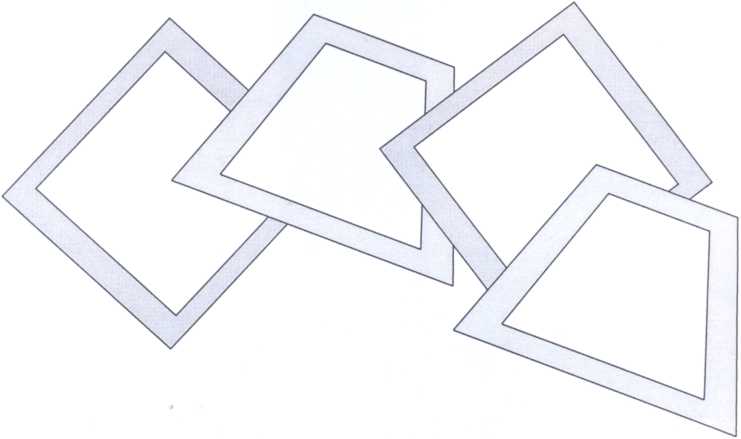 Геометрический турнир.Учитель	Сегодня мы подводим итоги по теме «Четырёхугольники». Посмотрим, как вы её усвоили, хорошо ли знаете свойства, определения фигур.Входят «Четырёхугольники».Ведущий (ученица 10кл.) 	К нам в гости пришли «Четырёхугольники»:«Особым свойством вы наделены,Когда бока Фигур попарно параллельны,Они всегда попарно и равны.Прямоугольник, ромб, квадратВсе этим свойством дорожат».Квадрат	Здравствуйте, а я - Квадрат!Площадь я измерить рад.Ведь у меня четыре стороны.И все они, вы видите, равны!Ведущий	Ну, это мы давно слыхали.Квадрат	Но у меня ещё равны диагонали.Углы они мне делят пополам.На части равные разбит я.Прямоугольник	А я - прямоугольник,Я примерный школьник,И у меня равны диагонали!Ведущий	Постой, дружок, тебя не вызывали!Ромб	Мои, хотя и не равны,Но под прямым углом пересекаются!Совсем как у квадрата.Ведущий	Да, постой! И ты черёд не соблюдаешь свой!Параллелограмм	Я - параллелограмм.(перебивая)	Хоть стороны мои попарноРавны и параллельны.Всё ж я в печали, что не равны Мои диагонали.Квадрат (язвительно)	Да и углы они не делятПополам.Ведущий	Как вы поняли, дорогие гости, сегодня геометрический турнир мы посвящаем четырёхугольникам: ромбу, квадрату, прямоугольнику, параллелограмму. Сейчас попрошу команду «Четырёхугольники» поприветствовать нас.Входит команда «Четырёхугольники»И прекрасна, и сильна Геометрия - страна!Здесь везде идут подсчёты,Все доказывают что-то,Сколько градусов углы,И какие стороны.Нам всем, как воздух,Г еометрия нужна!Чтобы выиграть турнир С соперником «Квадратом»,Должны мы все сегодня победить.Ну, а мы «Четырёхугольники»,Лучшие в мире школьники.Четыре у нас угла.Вас приветствует команда «Четырёхугольники».Ведущий	Вызываем	команду	«Квадрат»Команда в стихах приветствует соперников.1)Капитаны берут два конверта с заданиями:какие фигуры команды будут представлять.Например, прямоугольник и ромб, квадрат и параллелограмм. Участники этого представления должны дать определения, назвать свойства, признаки этих четырёхугольников, определить, в чем их сходство и различие.Сказка о четырёхугольникахПредставление «Четырёхугольников»: (сказка)Царь Геометриус приезжает в страну Квадратию и там хвастается, что он самый и умный и красивый царь во всём мире. И задают ему трудную задачу - надо узнать название фигуры (параллелограмма). Но царь Геометриус умел только хвастаться и не смог решить эту задачу. Вернувшись домой, он созывает геометрический совет и задаёт эту задачу всем профессорам своей страны. Но никто не может решить, кроме Ромба: он рассказывает о трех признаках параллелограмма. Царь в честь этого даёт торжественный бал. И снова хвастается, что он самый умный, красивый и квадратный царь во всём мире.Сказка команды «Квадраты».Школьная страна, математический класс. На троне королева Геометрия. Вдруг в зале появляется ученик из нашей школы. Королева спрашивает: «Как ты сюда попал?»Я уснул за решением геометрической задачи, и вот я здесь, - отвечает школьник.Есть ли у тебя какое-нибудь желание?- спрашивает королева.Я не знаю... Есть, я хочу вернуться, и чтобы задача была решена.Ты, оказывается, лентяй. Слушай меня. Ты не вернёшься домой, пока не ответишь на мои вопросы, - рассердилась Геометрия.А, это мне легко!Тогда первый вопрос: «Что называется четырёхугольником?» (Ученик даёт определение).Молодец, слушай второй вопрос. Чему равна сумма углов выпуклого четырёхугольника?Сумма...Ты справился со вторым заданием, ну а третье будет таким (даёт ему лист бумаги с задачей).Ученик (немного подумав) записывает решение.Молодец, можешь отправляться домой, - сказала королева.Ура! - закричал ученик и тут же исчез.Ведущий вызывает по 5 человек для игры «Параллель». Они получают задания: дать определение квадрата через прямоугольник, через ромб, найти углы параллелограмма.Листы с ответами сдают жюри.Ведущий даёт слово командам: они объясняют, как разгадывали ребусы.В чём особенность этого квадрата?В каждой строчке, столбце, по диагонали сумма 15.Какое название четырёхугольника здесь зашифровано: 4 + Т (квадра (греческое) + т).Разделите квадрат четырьмя линиями на 6 новых квадратов.492357816